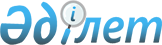 О внесении изменений в решение Мактааральского районного маслихата от 19 июля 2016 года № 6-43-VІ "Об утверждении Правил оказания социальной помощи, установления размеров и определения перечня отдельных категорий нуждающихся граждан"
					
			Утративший силу
			
			
		
					Решение Мактааральского районного маслихата Южно-Казахстанской области от 22 декабря 2017 года № 21-168-VI. Зарегистрировано Департаментом юстиции Южно-Казахстанской области 19 января 2018 года № 4409. Утратило силу решением Мактааральского районного маслихата Туркестанской области от 24 декабря 2018 года № 43-283-VI
      Сноска. Утратило силу решением Мактааральского районного маслихата Туркестанской области от 24.12.2018 № 43-283-VI (вводится в действие по истечении десяти календарных дней после дня его первого официального опубликования).
      В соответствии с подпунктом 4) пункта 1 статьи 56 Бюджетного кодекса Республики Казахстан от 4 декабря 2008 года, пункта 2-3 статьи 6 Закона Республики Казахстан от 23 января 2001 года "О местном государственном управлении и самоуправлении в Республике Казахстан", Мактааральский районный маслихат РЕШИЛ:
      1. Внести в решение Мактааральского районного маслихата от 19 июля 2016 года №6-43-VІ "Об утверждении правил оказания социальной помощи, установления размеров и определения перечня отдельных категорий нуждающихся граждан" (зарегистрированного в Реестре государственной регистрации нормативных правовых актов за № 3830, опубликовано 19 августа 2016 года в газете "Мақтаарал" и 25 августа 2016 года в Эталонном контрольном банке нормативных правовых актов Республики Казахстан в электронном виде) следующие изменения:
      в Правилах оказания социальной помощи, установления размеров и определения перечня отдельных категорий нуждающихся граждан, утвержденных указанным решением:
      изменить в подпункте 5) пункта 9 цифру "3" на "8" и в подпункте 15) цифру "9" на "10".
      2. Государственному учреждению "Аппарат Мактааральского районного маслихата" в установленном законодательством Республики Казахстан порядке обеспечить:
      1) государственную регистрацию настоящего решения в территориальном органе юстиции;
      2) в течение десяти календарных дней со дня государственной регистрации настоящего решения маслихата направление его копии в бумажном и электронном виде на казахском и русском языках в Республиканское государственное предприятие на праве хозяйственного ведения "Республиканский центр правовой информации" для официального опубликования и включения в Эталонный контрольный банк нормативных правовых актов Республики Казахстан;
      3) в течение десяти календарных дней после государственной регистрации настоящего решения направление его копии на официальное опубликование в периодические печатные издания, распространяемых на территории Мактааральского района;
      4) размещение настоящего решения на интернет-ресурсе Мактааральского районного маслихата после его официального опубликования.
      3. Настоящее решение вводится в действие по истечении десяти календарных дней после дня его первого официального опубликования.
					© 2012. РГП на ПХВ «Институт законодательства и правовой информации Республики Казахстан» Министерства юстиции Республики Казахстан
				
      Председатель сессии

      районного маслихата:

Е. Жумадилов

      Секретарь районного маслихата:

М. Жайлымшиев
